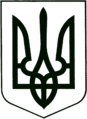 УКРАЇНА
МОГИЛІВ-ПОДІЛЬСЬКА МІСЬКА РАДА
ВІННИЦЬКОЇ ОБЛАСТІР І Ш Е Н Н Я  №520Про преміювання     міського голови Бровка П.П.	Відповідно до ст.ст. 26, 59 Закону України «Про місцеве самоврядування в Україні», постанови Кабінету Міністрів України від 09 березня 2006 року № 268 «Про упорядкування структури та умов оплати праці працівників апарату органів виконавчої влади, органів прокуратури, судів та інших органів», враховуючи рекомендації відділу бухгалтерського обліку та звітності апарату міської ради та виконкому,-  міська рада ВИРІШИЛА:1. Проводити у листопаді та грудні 2017 року виплату преміювання      міському голові Бровку Петру Петровичу в розмірі 220 відсотків     посадового окладу та всіх видів доплат і надбавок до нього щомісячно,     у межах коштів, передбачених на преміювання у кошторисі та економії     коштів.2. Контроль за виконанням даного рішення покласти на секретаря міської     Ради, в.о. першого заступника міського голови Гоцуляка М.В..   Міський голова                                                       П. БровкоВід 15.11.2017р.             18 сесії7 скликання